Name of Journal: World Journal of Clinical CasesManuscript NO: 46315Manuscript Type: case reportA complicated case of innominate and right common arterial aneurysms due to Takayasu’s arteritisWang WD et al. A complicated case of arterial aneurysms due to Takayasu’s arteritisWen-Da Wang, Rui Sun, Meng-Xin Zhou, Xing-Rong Liu, Yue-Hong Zheng, Yue-Xin ChenWen-Da Wang, Rui Sun, Meng-Xin Zhou, Yue-Hong Zheng, Yue-Xin Chen, Department of Vascular Surgery, Peking Union Medical College Hospital, Chinese Academy of Medical Sciences and Peking Union Medical College, Beijing 100730, ChinaXing-Rong Liu, Department of Cardiac Surgery, Peking Union Medical College Hospital, Chinese Academy of Medical Sciences and Peking Union Medical College, Beijing 100730, ChinaAuthor contributions: Chen YX and Liu XY performed the operation; Wang WD collected the case data and drafted the article; Sun R and Zhou MX consulted literature material; Chen YX and Zheng YH made critical revisions to the manuscript.Informed consent statement: Consent was obtained from the patient for publication of this report and any accompanying images.Conflict-of-interest statement: The authors have no conflicts of interest to declare.CARE Checklist (2016) statement: CARE Checklist (2016) statement has been uploaded.Open-Access: This article is an open-access article which was selected by an in-house editor and fully peer-reviewed by external reviewers. It is distributed in accordance with the Creative Commons Attribution Non Commercial (CC BY-NC 4.0) license, which permits others to distribute, remix, adapt, build upon this work non-commercially, and license their derivative works on different terms, provided the original work is properly cited and the use is non-commercial. See: http://creativecommons.org/licenses/by-nc/4.0/Manuscript source: Unsolicited ManuscriptCorresponding author: Yue-Xin Chen, MD, Department of Vascular Surgery, Peking Union Medical College Hospital, No. 1, Shuaifuyuan, Dongcheng District, Beijing 100730, China. chenyuexin@pumch.cnTelephone: +86-10-69152501Fax: +86-10-69152501Received: February 13, 2019   Peer-review started: February 15, 2019First decision: March 8, 2019Revised: March 15, 2019Accepted: May 1, 2019  Article in press:Published online:AbstractBACKGROUNDInnominate artery aneurysms (IAAs) are relatively rare. Endovascular therapy has been an alternative to open surgery in some IAA cases, but open repair is still necessary in complicated cases.CASE SUMMARYWe report a 35-year-old female who suffered from Takayasu’s arteritis. The patient did not get regular treatment, and IAA and right common carotid artery aneurysm developed, which complicated with occlusion of the left carotid artery, subclavian artery, and the initial part of the left vertebral artery. The patient also had moderate aortic valve insufficiency. With inflammation being controlled well, the patient received the surgery for arterial aneurysms of innominate and right common carotid arteries and aortic valve insufficiency. The shunts for cerebral blood supply were designed to protect the brain and the surgery was conducted successfully under extracorporeal circulation.CONCLUSIONThe case illustrates that open surgery may be appropriate for some complicated IAAs, and brain protection is important.Key words: Case report; Innominate artery aneurysm; Takayasu’s arteritis; Shunts; Brain protection© The Author(s) 2019. Published by Baishideng Publishing Group Inc. All rights reserved.Core tip: This is a very interesting case of Takayasu’s arteritis, which is a relatively rare reason for innominate artery aneurysm. The patient had innominate artery and right carotid artery aneurysms. The patient also suffered from occlusion of the left carotid artery, subclavian artery, and the initial part of the left vertebral artery. The condition of aortic valve insufficiency also increased the difficulty of the surgery.Wang wd, Sun R, Zhou MX, Liu XR, Zheng YH, Chen YX. A complicated case of innominate and right common arterial aneurysm due to Takayasu’s arteritis. World J Clin Cases 2019; In pressINTRODUCTIONInnominate artery aneurysms (IAAs) are rare and account for only 3% of supra-aortic arterial aneurysms[1]. The complications of IAA include rupture, embolization, and compression of adjacent structures. Surgery may be recommended in IAA patients to prevent the complications[2]. Endovascular therapy has been an alternative to open surgery in some IAA cases[2,3], but open repair is still necessary in complicated cases. We herein report a successful open surgery for a particular patient with IAA due to Takayasu’s arteritis.CASE PRESENTATIONChief complaintsChest distress and hard breath for about 4 mo.History of present illnessA 35-year-old woman who suffered from chest distress and hard breath for about 4 mo came to our hospital on June 20, 2018. She was diagnosed with Takayasu’s arteritis 10 years ago and did not get regular treatment. She began to take prednisone orally about half a year ago. An ultrasound scan at local hospital revealed a right carotid aneurysm. The patient came to our hospital and computed tomography angiography (CTA) revealed that the innominate and right common carotid arteries formed aneurysms with occlusion of multiple contralateral cervical arteries. Echocardiography revealed moderate aortic valve insufficiency. History of past illnessTakayasu’s arteritis for 10 years.Physical examinationA 3 cm × 1 cm pulsatile mass was found on the right side of the neck, and vascular murmurs could be heard. No left carotid or radial pulse was felt. Diastolic murmurs were heard in the aortic valve area.Laboratory examinationsRoutine blood test and parameters of hepatorenal function and coagulation function were within normal ranges. The white blood count was 6.70 × 109/L, red blood cell count was 4.28 × 1012/L, and hemoglobin was 127 g/L. The cTnI was 0.017 μg/L, and NT-proBNP was 830 pg/ml. The inflammation markers were also in normal limits, with ESR being 12 mm/h, and hsCRP being 0.32 mg/L.Imaging examinationsCTA revealed that the innominate and right common carotid arteries formed aneurysms (the maximum cross-section diameter was 3.3 cm and 1.6 cm, respectively) (Figure 1). The left common carotid, internal carotid, subclavian artery, and initial part of the left vertebral artery were occlusive. The right vertebral artery displayed well with patency of anterior and posterior communicating arteries.FINAL DIAGNOSISThe patient had innominate and right common carotid artery aneurysms with occlusion of the left common carotid, internal carotid, subclavian, and vertebral arteries. The patient also had aortic valve insufficiency. The etiology was considered as Takayasu’s arteritis.TREATMENTA multiple disciplinary team (MDT) discussion was performed. The key issues for surgery were considered as below: (1) How to control inflammation during the perioperative period? (2) should the aortic valve insufficiency be resolved in the same-stage surgery? and (3) the most important question is how to realize cerebral protection?Inflammation was controlled by taking prednisone 10 mg/d orally before operation, and the prednisone was replaced by hydrocortisone on the operation day (50 mg q8h i.v.) and the first postoperative day (100 mg q12h i.v.). The surgery was performed by doctors of Vascular and Cardiac Surgery Department together. Ice-cap was used, and electroencephalogram (EEG) and cerebral oxygen monitoring were performed. Cardiopulmonary bypass was established routinely. Then a Φ 8 mm prosthesis was end-to-side anastomosed with the right axillary artery, and the prosthesis was connected with the outflow tract of an extracorporeal circulation machine. A catheter sheath was placed in the right femoral artery and was also connected with the outflow tract of the extracorporeal circulation machine. Both the two pathways were prepared for aneurysm resection. After performing the aortic valve replacement during cardiac pulmonary bypass, aneurysm resection and vascular reconstruction were conducted. The end of a 14 mm × 7 mm × 7 mm Y-shape artificial vessel was connected with the aortic arch (end-to-side). Then, the root of the innominate artery was blocked with an aorta side wall clamp, and the innominate artery was cut off at the initial part. The broken end of aorta side was sutured. During this stage, the blood supply for the right carotid and vertebral arteries was from the pathway of the right axillary artery. Whereafter, a shunt tube was placed into the right common carotid artery distally to the carotid aneurysm. The shunt tube was connected to the catheter sheath of the femoral artery using a connecting tube. So the shunt to the right carotid artery was established. Then, the carotid artery was cut off at the distal end of the carotid aneurysm. The innominate and carotid arterial aneurysms were excised. The distal end of the common carotid artery was sutured to one 7 mm end of the artificial vessel. The shunt tube was pulled out at the end of anastomosis. Then, cardiopulmonary bypass was stopped and the distal end of the subclavian artery was connected to another 7 mm end of the artificial vessel. The pathways of the right axillary artery and femoral artery were removed. Then, the incisions were sutured with placement of drain tubes. The final pathology showed chronic inflammation of vascular wall with hyaline and mucinous degeneration of both vascular wall and aortic valve (Figure 2).OUTCOME AND FOLLOW-UPThe patient was discharged without complications on the 18th day after operation. The patient had no complaints of dyspnea or chest stufly at one month after discharge from hospital. The CTA revealed patency of artificial innominate and right carotid arteries (Figure 3), and echocardiography presented no relapse of aortic valvular regurgitation. The patient continued treatment of prednisone orally (10 mg daily) and the re-examination of ESR was 12 mm/h.DISCUSSIONAbout 1%-3% of all arterial aneurysms are IAAs[1,4]. IAAs are mainly caused by atherosclerosis recently, and other causes include infections (syphilis, tuberculosis, etc.), immune diseases (Kawasaki disease, Takayasu’s arteritis, Behçet disease, Marfan syndrome, etc.), angiosarcoma, and trauma[2,5]. Wang et al[3] reviewed the literature and reported that only 8/120 (7.2%) of IAAs resulted from Takayasu’s arteritis. The common clinical manifestations include distal embolization and thrombosis, compression of adjacent structures, and spontaneous rupture[2,6]. The indications for surgery include ruptured and symptomatic aneurysms, and asymptomatic aneurysms with a saccular appearance or a maximum transverse diameter > 3 cm[6].Kieffer et al[6] divided IAAs into three categories: group A, no involvement of origin of the innominate artery; group B, involvement of origin of the innominate artery but not of the aorta; group C, involvement of both the innominate artery and aorta. And our case should be classified into group B. The different involvement conditions need distinct surgical treatment techniques, including lateral suture of the aorta, patch angioplasty of the aorta, replacement of the ascending aorta, and replacement of the ascending aorta and transverse aortic arch in association with distal elephant trunk prosthesis. Endovascular repair has been a considerable alternative to conventional surgical therapy, which generally needs median sternotomy and even cardiopulmonary bypass. When reviewing the literature, two reports were found to analyze the IAA patients due to Takayasu’s arteritis. Kieffer et al[6] reported 27 IAA patients in 2001, among whom seven were due to Takayasu’s arteritis. Traditional surgical repairs were performed in these patients. The authors mentioned distal bypass graft anastomosis to the right subclavian artery in two patients with extensive right carotid occlusion, and to the right common carotid artery in one with axillosubclavian artery occlusion. Angiletta et al[2] reported a female patient who received stent graft repair for IAA, and the stent was still patent with complete thrombosis of the aneurysmal sac when she came back for reexamination 8 years later.When considering our patient, it was hard to perform endovascular repair because the patient also had occlusive lesions in the left side. So temporary balloon block of the right side during endovascular therapy was dangerous and might lead to cerebral ischemia. The only way to resolve the problem was to design reasonable temporal shunts. We established two pathways for blood supply to the right carotid and vertebral arteries successively, and successfully realized brain protection. On the other hand, the patient also had aortic valvular regurgitation which also had indication for treatment, and re-thoracotomy might be much more difficult.For the etiology of this case is Takayasu’s arteritis, perioperative inflammation control is crucial. Except for emergency conditions, the surgery should be performed until the inflammation is controlled to reduce the risk of complications, including restenosis, thrombosis, anastomotic failure, and pseudoaneurysm formation[2]. The postoperative long-term control of inflammation is also necessary. On the other hand, prompt and regular treatment for Takayasu’s arteritis is important to avoid severe vascular lesions. The patient should receive continuous follow-up to ensure regular anti-inflammatory therapy and to evaluate long-term outcome of the surgery. CONCLUSIONIn conclusion, we report a rare case of innominate and right common arterial aneurysms due to Takayasu’s arteritis which was successfully treated by well-considered surgical strategy. Open surgery may be more appropriate for complicated IAAs such as our case, and brain protection is important during surgery.REFERENCES1 Cury M, Greenberg RK, Morales JP, Mohabbat W, Hernandez AV. Supra-aortic vessels aneurysms: diagnosis and prompt intervention. J Vasc Surg 2009; 49: 4-10 [PMID: 19174249 DOI: 10.1016/j.jvs.2008.08.088]2 Angiletta D, Marinazzo D, Guido G, Fullone M, Pulli R, Regina G. Eight-year follow-up of endovascular repair of a brachiocephalic trunk aneurysm due to Takayasu's arteritis. J Vasc Surg 2012; 56: 504-507 [PMID: 22554423 DOI: 10.1016/j.jvs.2012.02.031]3 Wang XL, Guan XL, Jiang WJ, Liu O, Zhang HJ. Innominate artery aneurysm, how to solve it? J Int Med Res 2017; 45: 1279-1284 [PMID: 28553761 DOI: 10.1177/0300060517711087]4 Chambers CM, Curci JA. Treatment of nonaortic aneurysms in the endograft era: aneurysms of the innominate and subclavian arteries. Semin Vasc Surg 2005; 18: 184-190 [PMID: 16360574 DOI: 10.1053/j.semvascsurg.2005.09.003]5 Soylu E, Harling L, Ashrafian H, Anagnostakou V, Tassopoulos D, Charitos C, Kokotsakis J, Athanasiou T. Surgical treatment of innominate artery and aortic aneurysm: a case report and review of the literature. J Cardiothorac Surg 2013; 8: 141 [PMID: 23725538 DOI: 10.1186/1749-8090-8-141]6 Kieffer E, Chiche L, Koskas F, Bahnini A. Aneurysms of the innominate artery: surgical treatment of 27 patients. J Vasc Surg 2001; 34: 222-228 [PMID: 11496272 DOI: 10.1067/mva.2001.115807]P-Reviewer: Kai k S-Editor: Ma YJ L-Editor: Wang TQ  E-Editor:Specialty type: AnesthesiologyCountry of origin: China Peer-review report classification
Grade A (Excellent): 0Grade B (Very good): 0Grade C (Good): C, CGrade D (Fair): 0Grade E (Poor): 0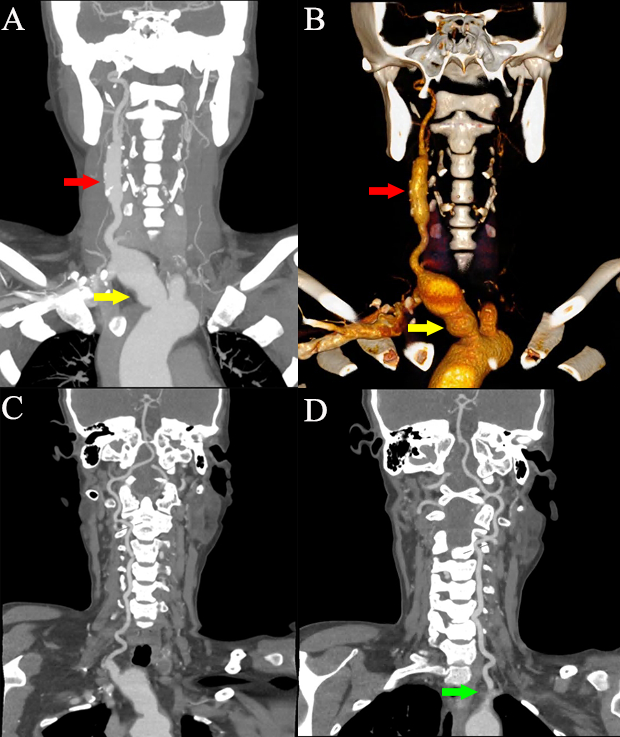 Figure 1 Preoperative computed tomography angiography of the patient. A and B: innominate (yellow arrow) and right common carotid (red arrow) arterial aneurysms and no display of the left carotid and subclavian arteries; C: patency of the right vertebral artery; D: occlusion of the initial part of the left vertebral artery (green arrow).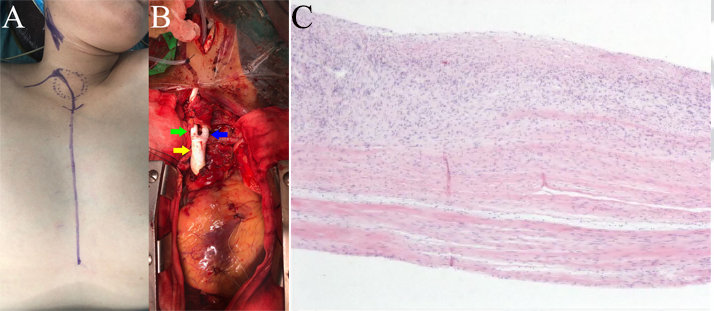 Figure 2 Macroscopic photograph of surgery and hematoxylin-eosin staining of vascular tissue. A: the main thoracic incision; B: the replaced artificial vessel (green arrow: subclavian end; blue arrow: carotid end; yellow arrow: aortic end); C: hematoxylin-eosin staining of vascular tissue excised.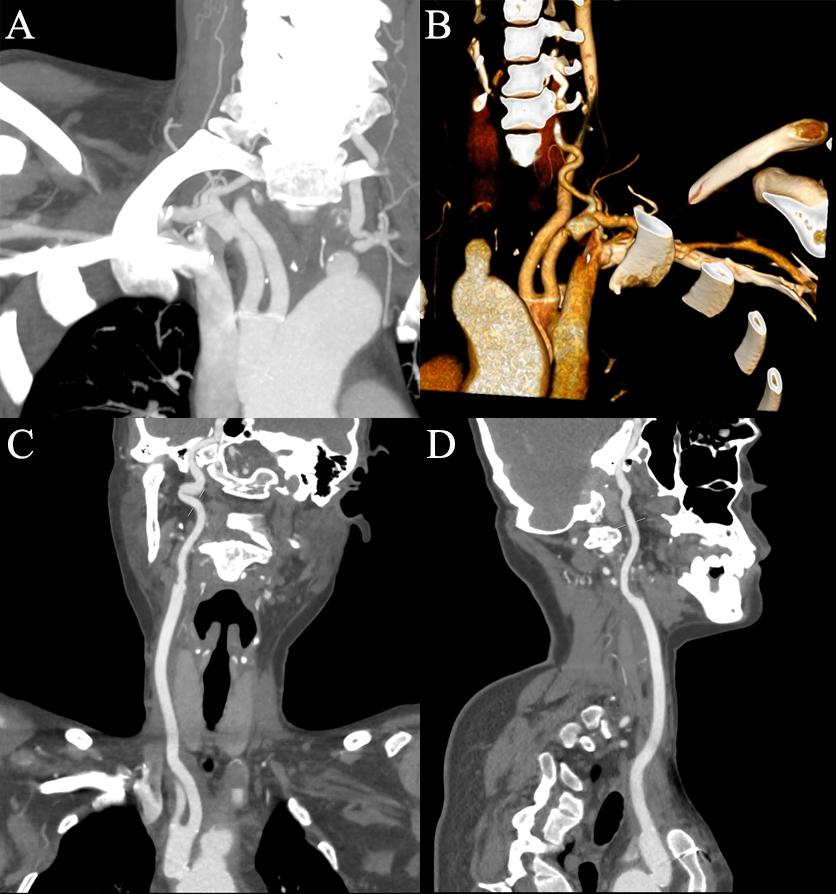 Figure 3 computed tomography angiography images obtained 1 mo after surgery demonstrating patency of the artificial vessel with no dilatation.